One Word	Name _______________________________Lord of the Flies	World Literature For this assignment you are to choose a word that has a strong connection to the chapter you have been assigned. Your word should not only describe the characters but also relate to the chapter in both tone and mood. Your assignment is due the week after midterms: January 26th.You must include the following:Your word prominently displayed and artistically presented. (5) Denotation (Does mean) and Connotation (Could mean) of the word (5)Description of how this word relates to your chapter (5)Two significant quotes from the chapter that support your choice (10)At least two images/pictures/drawings that relate to the chapter and to your word (5)Use this space to create a draft of your One Word project.Chapter 1Chapter 2Chapter 3Chapter 4Chapter 5Chapter 6Chapter 7Chapter 8Chapter 9Chapter 10Chapter 11Chapter 12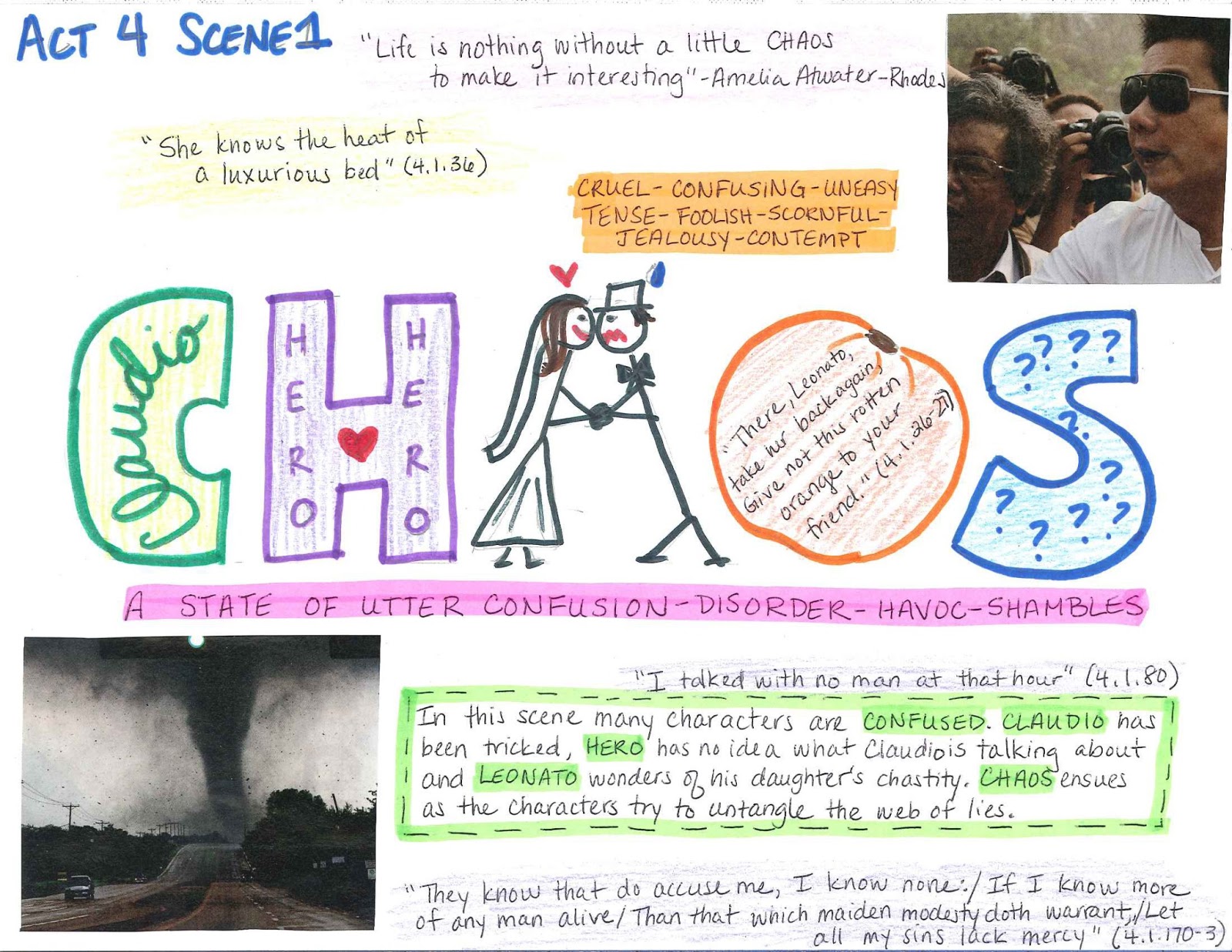 